                    КАРАР                                                 ПОСТАНОВЛЕНИЕ            14 ноября 2019 й.                    № 84                        14 ноября 2019г.О присвоении адреса объектам адресацииРуководствуясь Федеральным законом от 06.10.2003 №131-ФЗ "Об общих принципах организации местного самоуправления в Российской Федерации", Федеральным законом от 28.12.2013 №443-ФЗ "О федеральной информационной адресной системе и о внесении изменений в Федеральный закон "Об общих принципах организации местного самоуправления в Российской Федерации", Правилами присвоения, изменения и аннулирования адресов, утвержденными Постановлением Правительства Российской Федерации от 19.11.2014 №1221, ПОСТАНОВЛЯЮ:         1. Присвоить следующие адреса:- адрес нежилому зданию Проходная № 2 на земельном участке с кадастровым номером 02:09:060401:129: Российская Федерация, Республика Башкортостан, Белебеевский муниципальный район, сельское поселение Максим-Горьковский  сельсовет, село  санатория Глуховского, улица  Центральная, здание 4А.         2. Контроль за исполнением настоящего Постановления оставляю за собой.Глава  сельского поселения                                                              Н.К. КрасильниковаБашkортостан РеспубликаhыБəлəбəй районы муниципаль районыныӊМаксим – Горький ауыл советыауыл биләмәhе хакимиәте.Горький ис. ПУЙ ауылы, Бакса урамы,  3Тел.2-07-40 , факс: 2-08-98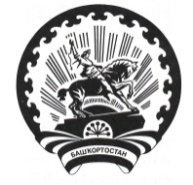 Республика БашкортостанАдминистрация сельского поселения Максим                 Горьковский сельсовет муниципального района Белебеевский район452014, с. ЦУП им. М.Горького, ул. Садовая, д. 3Тел. 2-07-40, факс: 2-08-98